Тактика, методы и приемы предупреждения и преодоления                                    нарушений в поведении ребенка.Методы семейного воспитания Методы  семейного  воспитания как способы взаимодействия родителей с детьми, которые помогают последним развивать свое сознание, чувства и волю, активно стимулируют формирование опыта поведения, самостоятельную детскую жизнедеятельность, полноценное моральное и духовное развитие.
Выбор методов.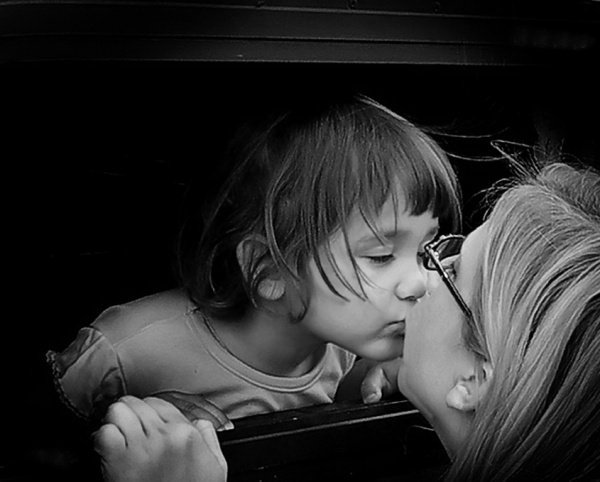 В первую очередь зависит от общей культуры родителей, их жизненного опыта, психолого-педагогической подготовки и способов организации жизнедеятельности. Использование тех или иных методов воспитания детей в семье также зависит:от целей и задач воспитания, которые ставят перед собой родители;отношений в семье и образа жизни; числа детей в семье; родственных связей и чувств родителей, других членов семьи, которые часто склонны идеализировать возможности детей, преувеличивать их способности, достоинства, воспитанность;личностных качеств отца, матери, других членов семьи, их духовных и моральных ценностей и ориентиров;опыта родителей и их практических умений при реализации комплекса воспитательных методов с учетом возраста и психофизиологических особенностей детей.Наиболее сложным для родителей является практическое применение того или иного метода воспитания. Наблюдения, анализ письменных и устных ответов детей показывают, что один и тот же метод многими родителями используется по-разному. Наибольшее количество вариантов наблюдается при применении методов убеждения, требования, поощрения, наказания. Одна категория родителей убеждает детей доброжелательно, в процессе доверительного общения; вторая — воздействуя личным положительным примером; третья — назойливыми поучениями, упреками, окриками, угрозами; четвертая — наказаниями, в том числе физическими.Реализация метода родительского требованияОсновные условия действенности родительского требованияКнут или пряник?
Если родители воспитывают ребенка только добротой, постоянно исполняя все его требования, запросы, капризы, тогда в семье вырастет безответственный, безвольный ребенок, он будет проявлять неуважение к другим людям и самолюбование. Ему будет присущ открытый, скрытый или утонченный эгоизм. Если же родители воспитывают ребенка только строгостью, постоянно требуют что-то выполнять, контролируют каждый его шаг, при этом проявляют неудовлетворенность и подозрительность, в такой семье вырастет ребенок, чертами которого будут лицемерке, подозрительность, грубость, агрессивность, недисциплинированность, лживость, жестокость и т. п.
Большинство отечественных и зарубежных ученых-педагогов, а также родителей сходятся во мнении, что в воспитании детей одновременно необходимы и любовь, и требовательность, их органическая взаимосвязь и взаимодействие. Это же подтверждает и народная мудрость: "Люби дитя так, чтобы любви не знало", "Дай детям волю, сам будешь в неволе" и др.
Детям всегда нужна родительская любовь. Под ней понимается доброжелательное   отношение родителей не только друг к другу, но и к детям. Доброжелательное отношение к детям — это нежность и ласка, близость и симпатия, забота и помощь, защита и уважение достоинства.
Во Франции был проведен эксперимент: созданы ясли, в которых строго выполнялись режим дня и правила гигиены. В них определяли детей из бедных семей. Специалисты считали, что в этих яслях дети будут полноценно развиваться, расти здоровыми, получат хорошее воспитание. Однако результаты оказались самыми неожиданными: дети плохо развивались, их здоровье не улучшилось, а, наоборот, ухудшилось. Чего же не хватало в образцовых детских яслях? Ответ однозначен: детям не хватало того, что они привыкли получать в семье (если, разумеется, они в ней желанны), — родительской любви, ласки, нежности, заботы. Они не ощущали поддержки, сочувствия, соучастия, сопереживания, защищенности. Даже взрослый человек без любви становится неактивным, грустным, неудовлетворенным, что уж говорить о ребенке. В ходе одного из исследований ученые выяснили, если в возрасте от 4 до 5 месяцев ребенок не получает необходимой материнской любви, то уже в школьные годы и позже он может стать безразличным к другим, агрессивным, жестоким, равнодушным человеком.
А вот пример, который приводит французский специалист по воспитанию детей Л. Пэрну в книге "Маленький мир вашего ребенка". Одна молодая женщина имела двух дочерей и очень хотела родить сына. Однако у нее родилась третья дочь. Женщина была разочарована. Она обеспечивала младшую дочь всем необходимым, но не любила ее. Девочка уже в младенческом возрасте чувствовала себя нежеланной, не видела улыбки матери, не ощущала нежности ее рук, когда училась ходить, не слышала ее ласкового голоса, когда произносила первые слова. В результате и улыбка, и ходьба, и речь девочки были замедленными.
Для ребенка дошкольного и младшего школьного возраста любовь и ласка матери, отца, эмоциональное самочувствие и защищенность в семье остаются самой большой ценностью. Для него все это более важно, чем материальный достаток или модная одежда.
Понаблюдайте за своими детьми и вы увидите, как они часто спрашивают, любите ли вы их. Делают они это для того, чтобы почувствовать себя защищенными, уверенными, ощутить надежность своего положения в семейном микро-коллективе и в жизни вообще. Когда дети ощущают любовь, ласку, заботу, то чувство страха и тревоги покидает их, исчезает неуверенность в действиях и поступках.Для подростков, юношей и девушек родительская любовь, ласка и забота также важны. Если их в семье нет или недостает, дети, как правило, отстают в интеллектуальном и эмоциональном развитии. Например, если у ребенка нет семьи (он воспитывается в детском доме, школе-интернате, доме ребенка), то отставание в развитии будет весьма ощутимым. Причем, если интеллектуальное развитие такого ребенка можно будет как-то компенсировать, то эмоциональное — никогда. Всю дальнейшую жизнь этот ребенок будет эмоционально "толстокожим", не сможет тонко понимать других людей, сочувствовать и сопереживать нм, по-настоящему любить собственных детей.Как выразить свою любовь
Обычно родители выражают свою любовь  к детям  с помощью  слов (вербально) или жестов, взглядов, мимики, пантомимы (невербально). К детям дошкольного и младшего школьного возраста (от 1 года до 10 — И лет) мама и папа обращаются со словами: "Котик мой", "Зайчик", "Ласточка моя", "Золотой(ая)", "Дорогой", "Любимый", "Ты моя самая любимая", "Ты мой самый лучший в мире".К подросткам, юношам и девушкам в некоторых семьях обращаются так же, но чаще всего: "Ты у меня умница", "Ты мой помощник", "Ты моя дорогая хозяюшка", "Молодец!", "Ты мой рыцарь", "Ты мой защитник", "Ты мой будущий кормилец" и т. п.
Самыми распространенными способами невербального выражения любви являются контакт глаз и физический контакт.
Открытый и доброжелательный взгляд важен для ребенка любого возраста. Он помогает не только установить коммуникативное взаимодействие, но и удовлетворить эмоциональные потребности сына или дочери, избавиться от неуверенности, страха, напряжения, стресса. Отец и мать допускают серьезную ошибку, если в качестве наказания нарочно не смотрят в глаза сыну или дочери.
Не менее, чем контакт глаз, для полноценного развития ребенка важен физический контакт. С рождения до 7 — 8 лет ребенок желает, чтобы его постоянно гладили, обнимали, баюкали, ласкали, прижимали к груди, усаживали на колени, целовали и т. п. Физическое проявление любви является важным фактором в развитии мальчика до 7 — 8 лет. В возрасте 8 лет дети становятся более независимыми от родителей. Большинству из них уже не нравится, если их ласкают и целуют на людях. У детей появляется чувство собственного достоинства, они хотят, чтобы их уважали, часто подражают сверстникам. В этом возрасте могут появиться плохие манеры (не моют руки, плохо ведут себя за столом, толкают друг друга), признаки бунтарства (особенно у мальчиков).
Подростки в 11 — 15 лет все меньше склонны "терпеть" объятия и поцелуи родителей. Но потребность в любви, ласке, заботе у них остается. Особенно это необходимо, когда дети переживают, болеют, испытывают трудности в учебе, страх во сне и т. п. Поэтому не бойтесь обнять за плечи, прикоснуться к руке, потрепать по голове, прижать к себе ваших детей.
Требуйте по правилам
приучить детей к порядку, дисциплине непослушанию, помните, что они должны знать, какие поступки допустимы, а какие нет. Требования старайтесь высказывать не в форме приказания, что всегда вызывает у детей протест, а спокойным, доброжелательным тоном, при этом показывая личный пример ("Аккуратно моем руки", "Чистим зубы", "Учимся красиво читать и говорить" и т. п.). Когда дети проявляют очевидное непослушание, то родители должны действовать решительно и непримиримо, с тем чтобы обязательно одержать победу. Однако после этого необходимо ребенка успокоить, дать ему. почувствовать, что его по-прежнему любят. Кроме основных положений существует еще ряд правил:• Не смешивайте требование с назойливой опекой, с постоянным одергиванием ребенка ("Нельзя!", "Не кричи!", "Не бегай!", "Не вертись!", "Упадешь!" ит.п.).
Запрещая что-либо, все же давайте возможность ребенку чаще "ошибаться", чтобы он сам начинал понимать, что "хорошо", а что — "плохо".  Избегайте непонятных для детей обращений; "Не делай больше плохого!", "Не будь гадкий мальчиком!", "Не дружи с плохой девочкой!" и т. п.Всегда объясняйте причину запрета; "Нельзя играть с мячом в квартире, т. к. можно что-то разбить; испортить".Старайтесь облечь требования в занимательную игровую форму: "Сегодня наша квартира — это корабль. Нам с тобой предстоит надраить палубу-пол, чтобы на ней начать интереснейшую спортивную игру".Не унижайте личность подростка. Не говорите ему: "Большей глупости ты не смог сделать?", "Непонятно, что у тебя вместо головы", "Ты только и знаешь, что говоришь разные глупости!" и т. п. Учитывайте возраст ребенка. Бывает, что взрослые требуют от детей выполнить такое задание, справиться с которым ни самим не под силу.Самая распространенная ошибка неопытных родителей, особенно молодых, заключается в том, что они ожидают немедленного выполнения детьми их требований: "Бросай игру, одевайся!", "Заканчивай подготовку уроков, собирайся!", "Перестань читать, иди ужинать!". Опытные родители в данном случае требуют неназойливо: "Заканчивай игру, через 10 минут выходим из дома", "Закончишь подготовку уроков, начинай собираться, мы тебя ждем", "Не забывай, что ужин через полчаса". Особенно важно быть последовательными в своих требованиях. Если в семье заведено, что дети выполняют уроки каждый день с 15 до 17 часов, то при любых обстоятельствах этот факт должен учитываться всеми членами семьи. Несогласованность в требованиях взрослых ("Сделай сейчас!", "Сделаешь позже!", "Бросай подготовку к урокам, сбегай в магазин!") приведет к необязательности со стороны ребенка.
Бывает, что родители свои требования выражают одними и теми же словами и фразами, не задумываясь, что их можно предъявить:в виде примера: "Посмотри, как это сделал дедушка";пожелания: "Мы хотим, чтобы ты был более чутким"; совета: "Вместо просмотра телепередач советую прочитать вот этот исторический роман"; просьбы; "Может, в этот день ты мне поможешь с уборкой квартиры?"; напоминания: "В случае успешного окончании учебного года тебя ожидает необычная
поездка";оказания доверия: "Два дня мы будем отсутствовать, ты останешься в доме за старшего"; поручения: "На протяжении недели выполнишь порученную отцом работу";тактичного приказа: "Сегодня выполни эту работу, так как никто из взрослых не сможет это сделать"; предупреждения: "Ты слишком увлекся футболом, поэтому и отстал в учебе; если не исправишь дело, придется временно перестать заниматься футболом"; переключения: "Давай лучше вместе покатаемся на лыжах" (в ситуации, когда подросток несколько часов смотрит телевизор); импровизации: "Не надо ничего говорить, я уже и так все знаю, вижу по глазам" и т. п. (в ситуации, когда отец и мать хотят потребовать от ребенка необходимых положительных действий и поступков).На основании исследований отечественных и зарубежных ученых — педагогов и психологов, а также опыта семейного воспитания были определены методы и приемы предупреждения и преодоления нарушений в поведении детей.НарушенияПроявлениеПричинаВоспитательные методы и приемыНепослушание- отказ слушаться кого-нибудь (oтца, мать, других членов семьи)Невыполнение принятого в семье распорядка, режима дня, отказ выполнять трудовые обязанности, поручения, уроки• Предъявление ребенку невыполнимых или взаимоисключающих требований (приказаний). 
• Нарушение этики общения (неосторожно сказанное, слово) и норм поведения.
Несогласованность в требованиях родителей и членов семьи к ребенку.
• Непедагогичные методы воспитания. 
• Недостаток родительского внимания. 
• Отсутствие доверия или привязанности между ребенком и родителями. 
• Преобладание наказаний над поощрениями• Не ругать, не читать нотаций часто. 
• Не считать непослушание ребенка из ряда вон выходящим явлением. 
• Выражать огорчение по поводу его поступка, действия, ошибки. 
• Поговорить доброжелательно без упреков и повышения голоса. 
• Проявлять любовь и вниманиеАгрессивность - действия, имеющие целью причинить моральный, психологический, физический ущерб или нанести вред другимгнев, ненависть, враждебность, упрямство. Плач, крик, намеренное непослушание, разбрасывание вещей и игрушек, попытки ударить родителей, других членов семьи• Авторитарный стиль воспитания.
• Деформация системы ценностей членов семьи.
• Упущения в нравственном воспитании детей.
• Подражание героям кино- и видеофильмов.
• Чувства голода и усталости. 
• Чрезмерное количество ограничений по отношению к ребенку.
• Стремление самоутвердиться• Формировать эмоциональную устойчивость и волевую регуляцию поступков и поведения. 
• Вовлекать в межличностные отношения.
• Учить понимать переживания других; отождествлять себя с Другим человеком, менять свое мнение и позицию, сопоставляя их с мнениями и позициями других людей для преодоления эгоизма.
• Создать спокойную, доброжелательную атмосферу в семье. 
• Предъявлять требования в различных формах, уважая личность ребенка.
• Обоснованно применять методы поощрения и наказания с учетом психофизиологических и половозрастных особенностей детей.
• Сдерживать вспышки гнева и раздражения при оценке поступков и действий ребенка,
• Проявлять любовьУпрямство -
неуступчивость, стремление добиться своего вопреки здравому смыслуСердитость, злость, сопротивление, настаивание на том, что хочется только ребенку• Нарушение взаимоотношений родителей с ребёнком. 
• Неумение поддержать ребенка в трудной ситуации.
• Игнорирование интересов и потребностей ребенка. 
• Утверждение родительского авторитета силой• Проявлять твердость и настойчивость, не злясь и не показывая плохое настроение.
• Не унижать ребенка.
• Не применять принуждения.
• Откладывать решение спорной проблемы на какое-то время, 
• Привлекать к решению спорной проблемы друзей ребенка. 
• Контролировать себя и свои действияКаприз-прихоть, проявление необычного состояния отклонение от обычного нормального поведенияБурное проявление гнева, плача, крика, топанье ногами, катание по полу, попытки усуситъ, поцарапать, пнуть, плюнуть, швыряние вещей и предметов, хлопанье дверью• Неосторожно сказанные слова членов семьи,
• Отсутствие требовательности со стороны взрослых.
• Отрицательная реакция родителей на капризы.
• болезненное состояние. 
• Чрезмерная родительская любовь.
• Беспрекословное выполнение родителями всех желаний и прихотей ребенка.
• Проявление протеста в ситуации необоснованного подавления взрослыми самостоятельности и инициативы ребенка. 
• Перевозбуждение нервной системы ребенка• Разумно организовать режим дня ребенка.
• Создать здоровую морально-психологическую атмосферу в семье. 
• Проявлять умеренную требовательность.
• Вырабатывать у ребенка привычку считаться с мнением и интересами других людей. 
• Соблюдать режим сна, питания и т. д. 
Устранять источник впечатлений.
• Отвлекать ребенка от того, что стало причиной каприза (обнять, погладить по голове, поцеловать, проявить доброжелательность).
• Проявлять спокойствие и равнодушие в момент каприза. 
• Избегать угроз, упреков, насилия, физических наказаний.
• Спокойно и ласково поговорить с ребенком после того, как он успокоится, придет в себя.
• Проявлять любовьГиперактивность - (греч. hyper - сверху-непроизвольные движения при нарушении нервной системыЧрезмерная подвижность; неспособность к продолжительной концентрации внимания (реагирование на движение, звуки, свет)• Употребление матерями алкоголя и наркотиков в период беременности. 
• Осложнение беременности и родов, 
• Соматические заболевания в ранней детстве. 
•  Физические и психические травмы.
• Нарушения центральной нервной системы
• Стрессы и переутомление матери• Разумно организовать распорядок дня.
• Выделить для ребенка отдельную комнату или уголок. 
• Создавать спокойную обстановку при подготовке ребенком уроков.
• Упреждать конфликтные ситуации. 
• Подбирать игры, которые способствуют концентрации внимания, выработке выдержки, координации движений. 
•поддерживать малейшие проявления позитивного поведения. 
• избегать частых наказанийЗамкнутость -
скрытность, отдаленность, отчужденность, обособленность необщительностьНеразговорчивость, молчаливость, скрытность и обособленность• Авторитарный стиль семейного воспитания.
• Индивидуально-психологические и половозрастные особенности. 
• Недостатки воспитания в учреждениях (детский сон, школа-интернат). 
• Способ защиты от чрезмерной опеки взрослых• Проявлять терпение и тактичность в игра и общении с детьми.
• Установить дружеские отношения во время игры, совместного труда и досуга. 
• Включать ребенка в различные коллективное дела (игры, соревнования, конкурсы, спектакли). 
• Проявлять ласку и любовьГнев - чувство сильного возмущения, негодованияПроявление агрессивности, плач, крик, битье посуды, швыряние книг, игрушек, предметов, повышение голоса, насильственые действия по отношеиию к животным, младшему брату или сестре, употребление оскорбительных слов и выражений• Неудовлетворение потребностей ребенка.• Оскорбление.• Применение принуждений и наказаний.• Нарушение этики взаимоотношений и общения.• Несправедливое отношение к ребенку.• Состояние болезни•Проявлять спокойствие в момент гнева ребенка.• Не наказывать.• Оставлять на время в покое.•Отвлекать ребенка от того, что становится причиной гневаДрачливость - склонность ребенка к физическим столкновениям, драке(Насильственные действия по отношению ко младшим братьям,  сестрам, животным, драки с детьми на улице и в школе• Желание привлечь внимание отца, матери, других членов семьи.•Соперничество между детьми.• Притеснения в отношении младших братьев и сестер со стороны более сильного старшего ребенка.• Отсутствие в семье справедливости по отношению к детям.•Отсутствие в семье контроля за соблюдением дисциплины и порядка• Выяснить причины драки.• Развести детей по комнатам, предоставляя возможность успокоиться.•Лишать на время телевизора, компьютера.• Давать поручения по дому.• Устанавливать требования по защите прав каждого ребенка.• Установить правило, чтобы в семье не подшучивали над другими зло и обидно.• Не разрешать старшему ребенку дразнить младшего.• Быть справедливыми и беспристрастными посредниками при ссорах детейВоровство - склонность воровать чужие вещи и деньгиВ зависимости от возраста может проявляться как воровство игрушек, вещей, денег, продуктов питания, спортивных товаров, мобильных телефонов, велосипедов• Мечта ребенка иметь заветную вещь.• Желание сделать подарки друзьям.•Стремление укрепить свое положение (ста-тус) в коллективе ровесников.•Месть родителям за невнимание, недостатоклюбви к нему.• Способ компенсации за свою безрадостнуюжизнь в детском учреждении.• Способ самоутверждения в жизни.•Выполнение требований взрослых• Разъяснять, как себя вести по отношению к чужим вещам.• Не устраивать публичных судилищ над ребенком дошкольного возраста при возвращении взятой у другого игрушки или вещи.• Не вешать ребенку ярлык "вор", тем самым унижая его достоинство.• Не вспоминать о воровстве в случае, если это вызывает гнев.• Не предрекать будущее.• Не применять физическое наказаниеЛожь (лживость) -  намеренное искажение истины, фактов и явлений действительностиВ зависимости от возраста может проявляться как мнимая и настоящая ложь в силу разных причин• Мечта добиться признания, похвалы своихдостоинств.• Стремление добиться любви родителей, родственников, взрослых.•Желание доказать свое превосходство над кем-то.• Способ приобрести что-то, что иным путем не приобретешь.• Способ защититься от неприятностей со стороны друзей.•Стремление избежать наказания родителей, педагогов, воспитателей, друзей.• Чрезмерная строгости дисциплина в семье, основанная на страхе.•Приспособление.• Симуляция болезни• Избегать запретов и наказаний.• Своевременно замечать попытки лжи и предупреждать пользование ее результатами.• Исключать из методов семейного воспитания запугивание.• Проявлять внимание, доброту, ласку, участие, поддержку.• Не лгатьСкорбь, глубокая печаль, страдания в результате разлуки, утратыШок, отчаяние,гнев, тревога, страх, чувство вины•Проявление замкнутости, тревожности, раздражительности, беспокойства во сне•Потеря любимой игрушки, вещи, животного.• Разлука с матерью, отцом, братом, сестрой, другими членами семьи.• Смерть родителя (родителей), других членов семьи• Избегать длительных разлук с детьми дошкольного и младшего школьного возраста.• Не обманывать детей, давать точную и конкретную информацию о случившемся с учетом их возраста.• В случае смерти родителей или близких людей дать возможность детям присутствовать на похоронах.• Успокоить ребенка, приглушить у него чувство вины